Aksijalni cijevni ventilator DZR 50/4 B Ex tJedinica za pakiranje: 1 komAsortiman: C
Broj artikla: 0086.0734Proizvođač: MAICO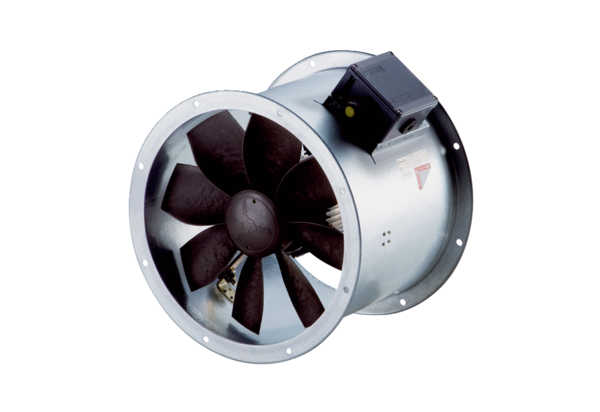 